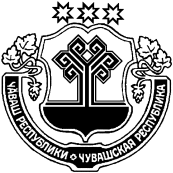         ЧАВАШ  РЕСПУБЛИКИ     КОМСОМОЛЬСКИ РАЙОН                   ЭЛЬПУС  ЯЛ                ПОСЕЛЕНИЙĔН   ДЕПУТАТСЕН ПУХАВĔ                         ЙЫШĂНУ        «25»   июнь   2014 с. № 1/105                    Эльпус  ялĕ        ЧАВАШ  РЕСПУБЛИКИ     КОМСОМОЛЬСКИ РАЙОН                   ЭЛЬПУС  ЯЛ                ПОСЕЛЕНИЙĔН   ДЕПУТАТСЕН ПУХАВĔ                         ЙЫШĂНУ        «25»   июнь   2014 с. № 1/105                    Эльпус  ялĕЧУВАШСКАЯРЕСПУБЛИКАКОМСОМОЛЬСКИЙ РАЙОН    СОБРАНИЕ ДЕПУТАТОВ АЛЬБУСЬ-СЮРБЕЕВСКОГО СЕЛЬСКОГО ПОСЕЛЕНИЯ             РЕШЕНИЕ от  «25» июня   2014 г. № 1/105     деревня Альбусь-СюрбеевоЧУВАШСКАЯРЕСПУБЛИКАКОМСОМОЛЬСКИЙ РАЙОН    СОБРАНИЕ ДЕПУТАТОВ АЛЬБУСЬ-СЮРБЕЕВСКОГО СЕЛЬСКОГО ПОСЕЛЕНИЯ             РЕШЕНИЕ от  «25» июня   2014 г. № 1/105     деревня Альбусь-Сюрбеево